Читаем вопросы Что можно разглядеть в разрезанном сугробе?От чего зависит толщина белого слоя в сугробе?Правда ли, что ледяная корочка образуется после оттепели и располагается вдоль сугроба?Можно ли узнать о зимней погоде по наметённой ветром куче снега?Расскажите, почему серый слой сугроба бывает тоньше и светлее в лесу.Читаем текст О чём может рассказать снежный сугробВот и зима кончается. А хочешь вспомнить, какой же она была: как часто мели метели, как стужу сменяли оттепели?Возьми лопату, разрежь сугроб пополам. Он весь полосатый, слоистый: серый слой, потом белый слой, белый да серый, серый да белый.О чём может рассказать тебе белый слой? О небе, с которого падали снежинки. Чем больше их выпало, тем толще окажется белый слой.О чём же расскажет тебе серый слой? О том, что старый снег успел загрязниться, а новый, чистый, долго не выпадал.А льдистая корочка поперёк сугроба? О чём расскажет тебе она? Об оттепели.А ветка с сухими листьями, что накрепко вмёрзла в сугроб? О буре, сорвавшей её с дерева.Так целую зиму вёл запись погоды снежный сугроб, и всё он тебе расскажет, только умей его спрашивать.Да поторопись вовремя спросить, пока он не растаял!Отвечаем на вопросы и обсуждаем ответыВыполняем задание Модуль 1	Читаем в любой обстановкеЗанятие 1Класс2Общая продолжительность15 минутСтильНаучно-популярныйОбъём 134 словаИсточникНадеждина, Н.А. Каждой былинке брат / Н.А. Надеждина. Москва: Детская литература, 1986. / Фрагмент книгиХод занятияХод занятияЧтение вопросов вслух1 минутаЧтение печатного текста с переходом от громкого шёпота к чтению молча (от громкого к тихому шёпоту)4 минутыОтветы на вопросы 5 минутВыполнение дополнительного задания 5 минутКомментарийКомментарийПредлагается прочитать вопросы вслух перед чтением текста. Объясняется, что текст по сигналу читается 1 минуту громким шёпотом («жужжащее» чтение), 1 минуту – тихим шёпотом, 1 минуту – с беззвучной артикуляцией! 1 минуту – молча. Медленно читающим детям предлагается читать текст 2 минуты громким шёпотом, 2 минуты – тихим шёпотом. Организуется обсуждение ответов на вопросы. Выполняется дополнительное задание в парах или группах.Предлагается прочитать вопросы вслух перед чтением текста. Объясняется, что текст по сигналу читается 1 минуту громким шёпотом («жужжащее» чтение), 1 минуту – тихим шёпотом, 1 минуту – с беззвучной артикуляцией! 1 минуту – молча. Медленно читающим детям предлагается читать текст 2 минуты громким шёпотом, 2 минуты – тихим шёпотом. Организуется обсуждение ответов на вопросы. Выполняется дополнительное задание в парах или группах.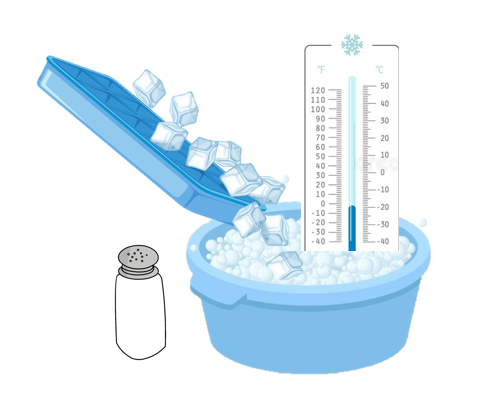 Проведите эксперимент «Как сделать холод». Проверьте правильность или ошибочность предположений с помощью термометра. Смешайте три весовые части снега или толчёного льда с одной частью соли. Считается, что такая смесь охлаждает поставленный в неё предмет до – 21 0С. Добавьте к смеси снег и соль в том же соотношении. Считается, что такая смесь охлаждает предмет до – 42 0С.